Załącznik nr 15do Zarządzenia Nr …/2023Burmistrza Miasta i Gminy Kórnikz dnia … marca 2023 r.PROJEKTSTATUT SOŁECTWA KAMIONKI PRZY LESIERozdział IPostanowienia ogólne§ 1. Sołectwo Kamionki Przy Lesie stanowi jednostkę pomocniczą Miasta i Gminy Kórnik.§ 2.1. Terenem działania sołectwa jest część wsi Kamionki.2. Granice i obszar sołectwa określa mapa stanowiąca załącznik do niniejszego statutu.§ 3. Siedzibą organów sołectwa jest wieś Kamionki.§ 4. Organy sołectwa działają zgodnie z przepisami prawa, a w szczególności:ustawy z dnia 8 marca 1990 r. o samorządzie gminnym;statutu Miasta i Gminy Kórnik;przepisami niniejszego statutu.§ 5. Przez użyte w statucie pojęcia należy rozumieć:gmina - Miasto i Gminę Kórnik;sołectwo - jednostkę pomocniczą określoną w § 1 statutu;zebranie wiejskie - organ uchwałodawczy sołectwa;sołtys - organ wykonawczy sołectwa;statut - statut sołectwa;rada - Radę Miasta i Gminy Kórnik;burmistrz - Burmistrza Miasta i Gminy Kórnik;urząd - Urząd Miasta i Gminy Kórnik.Rozdział IIZakres działania§ 6. Do zakresu działania sołectwa należą:inicjowanie działań organów gminy;konsultowanie, na wniosek organów gminy, spraw podlegających regulacji w drodze aktów prawa miejscowego, jak również w innych sprawach, w jakich o opinię wystąpiła rada lub burmistrz;występowanie do rady o rozpatrzenie spraw publicznych sołectwa lub jego części, których załatwienie wykracza poza możliwości sołectwa;współdziałanie z właściwymi organami w zakresie planowania przestrzennego, pomocy społecznej, oświaty, kultury, kultury fizycznej, porządku publicznego i ochrony przeciwpożarowej;zarządzanie wydzielonym mieniem komunalnym w celu jego właściwego wykorzystania;organizowanie prac społecznie użytecznych;dbanie o stan środowiska naturalnego, przeprowadzanie akcji i konkursów mających na celu poprawę stanu sanitarnego, porządku i estetyki wsi;kształtowanie zasad współżycia społecznego;organizowanie pomocy sąsiedzkiej;współdziałanie z sąsiednimi sołectwami.Rozdział IIIOrgany§ 7. Organami sołectwa są:zebranie wiejskie, zwane dalej „zebraniem”;sołtys.§ 8. 1. Zebranie podejmuje rozstrzygnięcia w formie uchwał, w drodze głosowania.Uchwały zebrania są odnotowywane w protokole.§ 9. 1. Prawo do udziału w zebraniu mają mieszkańcy sołectwa stałe zamieszkujący na jego terenie i posiadający czynne prawo wyborcze, zwani dalej „uprawnionymi”.Uprawnionym do udziału w zebraniu przysługują następujące prawa:inicjatywy uchwałodawczej;udziału w dyskusji w sprawach objętych porządkiem obrad;udziału w głosowaniach.W przypadku, gdy przewodniczący zebrania poweźmie wątpliwość, czy dana osoba przybyła na zebranie jest uprawniona do brania w nim udziału, może zażądać okazania dokumentu stwierdzającego tożsamość lub udzielenia ustnych wyjaśnień.Poza uprawnionymi, o których mowa w ust. 1, w zebraniu mogą uczestniczyć inne osoby, którym przysługuje jedynie prawo udziału w dyskusji objętej porządkiem obrad.§ 10. Do zadań zebrania należy:inicjowanie wspólnych przedsięwzięć na rzecz społeczności wiejskiej;decydowanie o sposobie korzystania z mienia gminnego będącego w użytkowaniu sołectwa;uchwalanie rocznego planu finansowo - rzeczowego sołectwa oraz dokonywanie w nim zmian w ciągu roku;wypowiadanie się w sprawach działalności gminnych jednostek organizacyjnych;uchwalanie wniosku o przyznanie środków z funduszu sołeckiego na dany rok.§ 11. 1. Zebranie zwołuje sołtys w jednym z przypadków:z własnej inicjatywy;na wniosek co najmniej 10% uprawnionych;na wniosek burmistrza.Sołtys zwołuje zebranie w terminie 14 dni od dnia zaistnienia przypadku, o którym mowa w ust. 1 pkt 2) i 3).Zebranie zwołuje burmistrz w przypadku, gdy sołtys w terminie, o którym mowa w ust. 2, nie zwoła zebrania.Zawiadomienie o zwołaniu zebrania powinno zawierać w szczególności:informację na czyj wniosek zebranie jest organizowane;określenie daty, godziny i miejsca zebrania;podanie proponowanego porządku obrad;przedmiot proponowanych do podjęcia uchwał.Zebranie odbywa się w miarę potrzeb, jednak co najmniej dwa razy w roku.§ 12. 1. Zebranie otwiera sołtys lub upoważniony przez sołtysa członek rady sołeckiej.Obradom zebrania przewodniczy sołtys lub osoba wskazana przez sołtysa.W przypadku gdy sołtys uchyla się od wykonywania obowiązków, o których mowa w ust.1 i 2 zastosowanie ma § 16 ust. 2 statutu.Porządek obrad ustala zebranie na podstawie projektu przedłożonego przez sołtysa lub burmistrza.W porządku obrad każdego zebrania powinno znajdować się sprawozdanie z realizacji uchwał, wniosków i opinii zebrania poprzedniego, które składa sołtys lub członek rady sołeckiej.W celu udzielenia sołtysowi stałej pomocy burmistrz wyznacza pracownika urzędu do kontaktów z sołectwem. Do przygotowywania materiałów i organizacji zebrań wyborczych oraz ich protokołowania burmistrz wyznacza pracownika urzędu.Sołtys każdorazowo obowiązany jest powiadomić burmistrza o planowanym terminie zebrania, co najmniej na 7 dni przed terminem jego zwołania.§ 13. 1. Zebranie jest ważne, gdy mieszkańcy zawiadomieni zostali o zebraniu poprzez ogłoszenie na oficjalnej stronie internetowej sołectwa kamionkiprzylesie.kornik.pl oraz w sposób zwyczajowo przyjęty w sołectwie, co najmniej 7 dni przed wyznaczonym terminem i bierze w nim udział co najmniej 10% uprawnionych.W przypadku braku quorum na zebraniu w pierwszym terminie, organ uprawniony do zwołania zebrania wyznacza zebranie w drugim terminie, którego rozstrzygnięcia są wiążące bez względu na liczbę uprawnionych biorących w nim udział.Zebranie w drugim terminie może się odbyć nie wcześniej niż po upływie piętnastu minut od wyznaczonego pierwszego terminu zebrania.§ 14. 1. Uchwały zebrania zapadają zwykłą większością głosów w głosowaniu jawnym.Uchwały podjęte na zebraniu są dostępne w urzędzie i u sołtysa.§ 15. 1. Z każdego zebrania sporządza się protokół, który powinien zawierać:datę, miejsce, godzinę zebrania i oznaczenie, w którym terminie zebranie się odbywa;liczbę mieszkańców biorących udział w zebraniu i stwierdzenie jego prawomocności;nazwiska osób zaproszonych na zebranie ze wskazaniem ich stanowisk;zatwierdzony porządek obrad;przebieg obrad, a w szczególności: streszczenie przemówień i dyskusji, treść zgłoszonych wniosków, wyniki głosowań;podpis przewodniczącego zebrania i protokolanta.Do protokołu załącza się:listę osób obecnych na zebraniu;inne wskazane w protokole załączniki.Zawarte w protokole wyniki głosowań powinny zawierać zapis, jaką liczbę głosów oddano „za” i „przeciw” oraz „wstrzymujących się”.Protokoły numeruje się cyframi rzymskimi, a uchwały arabskimi. Nową numerację zaczyna się z początkiem każdego roku kalendarzowego.Każdy mieszkaniec sołectwa ma prawo wglądu do protokołu, robienia z niego notatek lub wyciągów.§ 16. 1. Do zadań sołtysa należy:przygotowywanie i zwoływanie zebrań;zwoływanie i przygotowywanie posiedzeń rady sołeckiej oraz kierowanie jej pracą;przygotowywanie na zebrania projektów rozstrzygnięć i opinii w sprawach należących do kompetencji sołectwa;wykonywanie uchwał zebrania;gospodarowanie majątkiem sołectwa;organizowanie spotkań z radnymi i komisjami rady;reprezentowanie sołectwa na zewnątrz;występowanie z wnioskami dotyczącymi potrzeb sołectwa i jego mieszkańców oraz prowadzenie działalności interwencyjnej w tym zakresie z upoważnienia zebrania;wykonywanie powierzonych mu przepisami prawa zadań z zakresu administracji publicznej;organizowanie i koordynowanie przedsięwzięć i inicjatyw społecznych mających na celu poprawę warunków życia społeczności sołeckiej;informowanie mieszkańców sołectwa, w sposób zwyczajowo przyjęty, o wszystkich sprawach istotnych dla gminy i sołectwa;uczestniczenie w naradach i spotkaniach sołtysów organizowanych przez burmistrza;wykonywanie innych zadań z mocy ogólnie obowiązujących przepisów;współpraca z organami gminy;sporządzanie informacji i sprawozdań z działalności sołectwa;przedkładanie zebraniu sprawozdania ze swej działalności, co najmniej raz w roku oraz na koniec kadencji;prowadzenie dokumentacji sołectwa obejmującej statut, protokoły i uchwały zebrań oraz korespondencję;Sołtys może upoważnić członków rady sołeckiej do prowadzenia spraw przypisanych sołtysowi.W przypadku, gdy przedmiot obrad zebrania dotyczy bezpośrednio sołtysa, obradami kieruje burmistrz lub osoba wyznaczona przez burmistrza.W czasie niemożności pełnienia urzędu przez sołtysa, spowodowanej chorobą, dłuższym wyjazdem lub innymi przemijającymi okolicznościami, w okresie nie przekraczającym 3 miesięcy, obowiązki sołtysa wykonuje wyznaczony przez niego członek rady sołeckiej.§ 17. 1. Przewodniczenie obradom zebrania uprawnia do decydowania o:kolejności zabierania głosu przez poszczególnych mówców;udzielaniu głosu poza kolejnością;określaniu ilości czasu przeznaczonego dla każdego z mówców;odebraniu głosu;zamknięciu dyskusji nad poszczególnymi punktami porządku obrad;żądaniu określonego zachowania od uczestników zebrania.Przewodniczący zebrania nie może odmówić poddania pod głosowanie wniosku, jeśli jego przedmiot odpowiada przyjętemu porządkowi obrad.§ 18. Sołtysowi przysługuje dieta na zasadach określonych odrębną uchwałą rady.§ 19. 1. Rada sołecka składa się z 3-8 członków i wspomaga sołtysa w zakresie wykonywania jego funkcji.Uchwałę w sprawie liczby członków rady sołeckiej na kolejną kadencję podejmuje zebranie, w głosowaniu jawnym zwykłą większością głosów.§ 20. 1. W posiedzeniach rady sołeckiej uczestniczą członkowie rady sołeckiej i sołtys. W razie potrzeby sołtys może zaprosić na posiedzenie inne osoby.Posiedzenia rady sołeckiej zwoływane są przez sołtysa z własnej inicjatywy lub na wniosek co najmniej połowy składu rady sołeckiej.Do kompetencji i obowiązków rady sołeckiej należy:współdziałanie z sołtysem w zakresie opracowywania projektów programów sołectwa, planów działań, projektów uchwał w sprawach będących przedmiotem rozpatrywania przez zebranie;organizowanie różnych form pomocy sąsiedzkiej dla mieszkańców niepełnosprawnych. dotkniętych klęskami żywiołowymi lub znajdujących się w trudnej sytuacji życiowej;inicjowanie działań społecznie użytecznych dla sołectwa i jego mieszkańców;współdziałanie z organizacjami społecznymi w celu wspólnej realizacji zadań.Na zebraniach sołtys składa informację o działalności rady sołeckiej.Rada sołecka pełni swoje funkcje nieodpłatnie.Rozdział IVZasady i tryb wyboru sołtysa i rady sołeckiej§ 21. 1. Sołtys i członkowie rady sołeckiej wybierani są na okres kadencji odpowiadający kadencji rady, przy czym sołtys i rada sołecka wykonują swoje obowiązki do dnia wyboru nowego sołtysa i rady sołeckiej.2. Sołtys i członkowie rady sołeckiej wybierani są w głosowaniu tajnym, bezpośrednim, spośród nieograniczonej liczby kandydatów.§ 22. 1. Wybory sołtysa i członków rady sołeckiej zarządza burmistrz.2. Burmistrz ustala termin i miejsce wyborów, podając go do publicznej wiadomości mieszkańcom sołectwa na 30 dni przed ich terminem.Wybory przeprowadza się nie później niż cztery miesiące od ogłoszenia przez Państwową Komisję Wyborczą wyników wyborów do rady.§ 23. 1. Wybór sołtysa i członków rady sołeckiej odbywa się bez względu na liczbę biorących udział w głosowaniu.2. Do udziału w wyborach sołtysa i członków rady sołeckiej, w tym kandydowania, uprawnieni są wszyscy stali mieszkańcy sołectwa posiadający czynne prawo wyborcze do rady.Potwierdzenie posiadania prawa wyborczego do rady następuje poprzez złożenie podpisu na liście wyborców.Wybory sołtysa i członków rady sołeckiej otwiera i prowadzi burmistrz albo wyznaczona przez niego osoba.§ 24. 1. W celu przeprowadzenia wyboru sołtysa i członków rady sołeckiej mieszkańcy wybierają spośród obecnych na wyborach komisję w liczbie 3 osób.2. Wybory członków komisji przeprowadza burmistrz albo wyznaczona przez niego osoba.Wybór odbywa się w głosowaniu jawnym.Członkiem komisji nie mogą zostać osoby, które kandydują na sołtysa lub członka rady sołeckiej, lub których małżonkowie, zstępni bądź wstępni oraz rodzeństwo są kandydatami na wyżej wymienione stanowiska.Komisja wybiera ze swego grona przewodniczącego i protokolanta.Do zadań komisji należy:zbieranie zgłoszeń kandydatów na sołtysa i członków rady sołeckiej;przedstawienie kandydatów;czuwanie nad prawidłowym przebiegiem głosowania;obliczanie głosów oddawanych na poszczególne kandydatury;ustalenie i podanie do wiadomości wyników głosowania i wyborów.Z przeprowadzonych wyborów sporządza się protokół podpisany przez wszystkich członków komisji.§ 25. 1. Kolejność zgłaszania kandydatów i wyborów:zgłaszanie kandydatów na sołtysa;wybory sołtysa;zgłaszanie kandydatów do rady sołeckiej;wybory rady sołeckiej.2. W lokalu wyborczym wydziela się miejsca zapewniające tajność głosowania.Przewodniczący komisji pyta każdego z kandydatów, czy zgadza się kandydować i po otrzymaniu odpowiedzi twierdzącej zamyka listę kandydatów na sołtysa i członków rady sołeckiej.Komisja przy udziale pracownika Urzędu przygotowuje karty do głosowania:a) na sołtysab) na członków rady sołeckiej.Na karcie do głosowania podaje się imiona i nazwiska kandydatów umieszczone w porządku alfabetycznym. Przy każdym kandydacie z lewej strony znajduje się kratka, a u dołu karty informacja o sposobie głosowania.Karty do głosowania wydawane są mieszkańcom uczestniczącym w zebraniu, którzy złożyli podpis na liście wyborców, o której mowa w par 23.ust.3.Przed rozpoczęciem głosowania komisja sprawdza, czy urna do głosowania jest pusta oraz ustala liczbę wydanych kart do głosowania.Głos ważny jest wtedy, gdy wyborca postawił na karcie do głosowania znak „X” w kratce obok nazwiska tylko jednego kandydata na sołtysa. Pozostałe głosy są głosami nieważnymi.W przypadku karty do głosowania na członków rady sołeckiej głos ważny jest wtedy gdy wyborca postawił na karcie do glosowania tyle znaków „X” przy nazwiskach kandydatów ile wynosi liczba członków rady sołeckiej określona uchwałą, o której mowa w par. 19 ust.2.W przypadku wyboru sołtysa za wybranego uznaje się kandydata, który otrzymał najwięcej ważnie oddanych głosów.W przypadku wyboru członków rady sołeckiej za wybranych uznaje się kandydatów, którzy uzyskali kolejno największą liczbę głosów.Jeżeli dwóch lub więcej kandydatów na sołtysa otrzyma największą i równą liczbę głosów, niezwłocznie przeprowadza się ponowne głosowanie na kandydatów, którzy otrzymali największą i równą liczbę głosów.Jeżeli dwóch lub więcej kandydatów na członków rady sołeckiej otrzyma jednakową liczbę głosów, a wybór ich spowodowałby większą od przyjętej w uchwale liczby obsadzonych miejsc w radzie sołeckiej, przeprowadza się ponowne z udziałem jedynie kandydatów, którzy otrzymali największą i równą liczbę głosów.Po przeprowadzeniu głosowania komisja odczytuje protokół podając wyniki wyborów.§ 26. 1. W przypadku śmierci, rezygnacji z funkcji bądź wystąpienia innych przyczyn uniemożliwiających sprawowanie funkcji sołtysa lub członka rady sołeckiej burmistrz zarządza wybory uzupełniające.2. Jeżeli do upływu kadencji sołtysa lub członka rady sołeckiej pozostało nie więcej niż 6 miesięcy, przepisu ust. 1 nie stosuje się.Kadencja sołtysa i członków rady sołeckiej wybranych w wyborach uzupełniających trwa do końca kadencji, w której nastąpił wybór.Do wyborów uzupełniających stosuje się odpowiednio przepisy określone w niniejszym rozdziale, a dotyczące wyborów.§ 27. 1. Sołtys lub członek rady sołeckiej może być odwołany w drodze referendum przed upływem kadencji, jeżeli nagminnie i rażąco nie wywiązuje się z obowiązków lub dopuścił się czynu, który powoduje utratę zaufania mieszkańców sołectwa.2 Referendum w sprawie odwołania sołtysa przeprowadza się na wniosek co najmniej 20% uprawnionych do głosowania mieszkańców danego sołectwa.Referendum w sprawie odwołania członka rady sołeckiej przeprowadza się na wniosek co najmniej 10% uprawnionych do głosowania mieszkańców danego sołectwa.3. Do wniosków o przeprowadzenie referendum, o których mowa w ust. 2 i 3, dołącza się listę osób popierających wniosek zawierającą: imię i nazwisko, adres zamieszkania, PESEL oraz podpisy obywateli wnoszących o przeprowadzenie referendum.Wniosek musi zawierać uzasadnienie.Udzielonego poparcia o przeprowadzenie referendum nie można wycofać, a informacja o tym winna znajdować się na liście popierającej wniosek obok informacji o przedmiocie wniosku.Wycofanie udzielonego poparcia w sprawie referendum o odwołanie sołtysa lub członka rady sołeckiej jest bezskuteczne.Referendum w sprawie odwołania sołtysa lub członka rady sołeckiej przeprowadza się w terminie do 3 miesięcy od złożenia wniosku.Wynik referendum jest wiążący, jeśli wzięło w nim udział co najmniej 3/5 mieszkańców danego Sołectwa biorących udział w wyborze.Odwołanie sołtysa lub członka rady sołeckiej powinno być poprzedzone wysłuchaniem zainteresowanego.Referendum polega na udzieleniu na urzędowej karcie do głosowania pozytywnej lub negatywnej odpowiedzi na postawione pytanie w przedmiocie odwołania sołtysa lub członka rady sołeckiej.Referendum zarządza burmistrz, który jednocześnie ustala:termin i miejsce przeprowadzenia referendum;wzór karty do głosowania, zawierającej pytania referendalne;skład komisji do przeprowadzenia referendum;kalendarz czynności związanych z przeprowadzeniem referendum.Komisja do spraw przeprowadzenia referendum działa społecznie w składzie 5 osobowym, a w jej skład wchodzi co najmniej jedna osoba z listy osób popierających wniosek w sprawie referendum o odwołanie sołtysa lub członka rady sołeckiej.W sprawach referendum o odwołanie sołtysa lub członka rady sołeckiej, nie uregulowanych w niniejszym paragrafie, stosuje się odpowiednio zasady i procedurę określoną dla wyboru sołtysa lub członka rady sołeckiej.§ 28. Protesty w sprawie przeprowadzenia wyborów lub referendum zainteresowany może składać do rady w terminie siedmiu dni od ogłoszenia ich wyników.§ 29. Obsługę techniczno-biurową wyborów oraz referendum zapewnia urząd.Rozdział VGospodarka finansowa§ 30. Środki finansowe sołectwa stanowią środki wydzielone w budżecie gminy.§ 31. 1. Sołectwo prowadzi gospodarkę finansową w ramach budżetu gminy.2. Środki finansowe sołectwa mogą być przeznaczone wyłącznie na realizację zadań własnych gminy.3. Wydatki nie mogą przekroczyć kwot limitów określonych w planie finansowym sołectwai powinny być realizowane w sposób celowy i oszczędny.Niezrealizowane kwoty planowanych wydatków wygasają z upływem roku budżetowego.§ 32. 1. Gospodarkę finansową sołectwa prowadzi sołtys, zgodnie z uchwałami zebrania wiejskiego i po zasięgnięciu opinii rady sołeckiej. W chwili wygaśnięcia mandatu lub odwołania sołtysa następuje jednoczesne zawieszenie dysponowaniem środkami finansowymi sołectwa.2. Sołtys raz w roku, najpóźniej do 31 marca, składa zebraniu wiejskiemu sprawozdanie z wykonania wydatków finansowych za rok ubiegły, a kopię sprawozdania wraz z protokołem z zebrania przekazuje Komisji Rewizyjnej rady.Rozdział VIZasady korzystania z mienia§ 33. 1. Sołectwo korzysta  i odpowiada za stan techniczny przekazanego mienia gminnego:- obiektów użyteczności publicznej zlokalizowanych na działkach gminnych, m.in. plac zabaw, skatepark, wiata piknikowa, boisko,- działek nr 423/1 o pow. 0,4450 ha, nr 424 o pow. 0,6800 ha, nr 44/82 o pow. 0,2020 ha.2. Sołectwo, wspólnie z sołectwem Kamionki Północne i Kamionki Stare, może korzystać z obiektu strażnicy Ochotniczej Straży Pożarnej w Kamionkach, po uzgodnieniu terminu i zasad użyczenia z Zarządem OSP w Kamionkach. Ochotnicza Straż Pożarna w Kamionkach dysponuje Strażnicą na podstawie umowy użyczenia z Burmistrzem Miasta i Gminy Kórnik.3. W przypadku korzystania z mienia, o którym mowa w ust. 1 i 2, sołectwo może zawierać z sołectwem Kamionki Północne i Kamionki Stare porozumienia określające zasady wspólnego korzystania z tego mienia, w tym także sposób rozliczania pomiędzy sołectwami kosztów utrzymania tego mienia. Przepis § 10 pkt 2) statutu stosuje się odpowiednio.§ 34. 1. Zakres korzystania z mienia obejmuje korzystanie z niego w ramach zwykłego zarządu.2. Przez zakres zwykłego zarządu rozumie się:1) utrzymywanie przekazanego mienia w stanie niepogorszonym, poprzez dokonywanie niezbędnych napraw, konserwacji i remontów;2) załatwianie bieżących spraw związanych z eksploatacją mienia;prowadzenie działalności z wykorzystaniem mienia, w zakresie niewykraczającym poza zadania o charakterze użyteczności publicznej;wynajmowanie przekazanego mienia na potrzeby imprez okolicznościowych, sportowych, festynów, konkursów itp. oraz lokalnym organizacjom społecznym.3. Szczegółowy zakres korzystania z placu zabaw, skateparku, wiaty piknikowej, boiska oraz pozostałych obiektów użyteczności publicznej określają stosowne regulaminy.§ 35. Dochody uzyskane z mienia stanowią dochód gminy.§ 36. Obowiązkiem osób uczestniczących w zarządzaniu mieniem jest zachowanie szczególnej staranności przy wykonywaniu zarządu zgodnie z przeznaczeniem tego mienia i jego ochrona.Rozdział VIINadzór nad działalnością§ 37. Nadzór nad działalnością sołectwa sprawują: rada - za pośrednictwem swych komisji, szczególnie Komisji Rewizyjnej oraz burmistrz.§ 38. Nadzór sprawowany jest na podstawie kryteriów zgodności z prawem, celowości, rzetelności i gospodarności.§ 39. 1. Organy nadzoru mają prawo żądania niezbędnych informacji, sprawozdań, danych i wyjaśnień dotyczących działalności finansowej i statutowej sołectwa, przeprowadzania kontroli oraz uczestnictwa w posiedzeniach jego organów.2. Podczas kontroli wskazana jest obecność sołtysa. Mogą w niej także uczestniczyć członkowie rady sołeckiej.§ 40. 1. Sołtys zobowiązany jest do przedłożenia burmistrzowi uchwał zebrania w ciągu 14 dni od daty ich podjęcia, z zastrzeżeniem, że uchwały o przeznaczeniu funduszu sołeckiego na kolejny rok przedkładane są burmistrzowi do dnia 30 września roku bieżącego.2. Uchwały zebrania sprzeczne z prawem są nieważne.3. O nieważności uchwał orzeka burmistrz i zawiadamia o tym sołtysa.§ 41. 1. Uchwała zebrania nieodpowiadająca wymogom celowości, gospodarności, rzetelności może być uchylona przez burmistrza.2. W przypadkach określonych w ust. 1 burmistrz może wstrzymać wykonanie uchwały zebrania i zażądać ponownego rozpatrzenia sprawy stanowiącej przedmiot jej regulacji, wskazując zaistniałe uchybienia oraz termin załatwienia sprawy.Rozdział VIIIPostanowienia końcowe§ 42. 1. Zmiana statutu następuje w trybie jego uchwalenia.2. Sprawy sporne na tle interpretacji statutu rozstrzyga burmistrz.3. W sprawach nieuregulowanych w statucie mają zastosowanie przepisy statutu gminy i obowiązujących ustaw.Załącznik do Statutu Sołectwa Kamionki Przy Lesie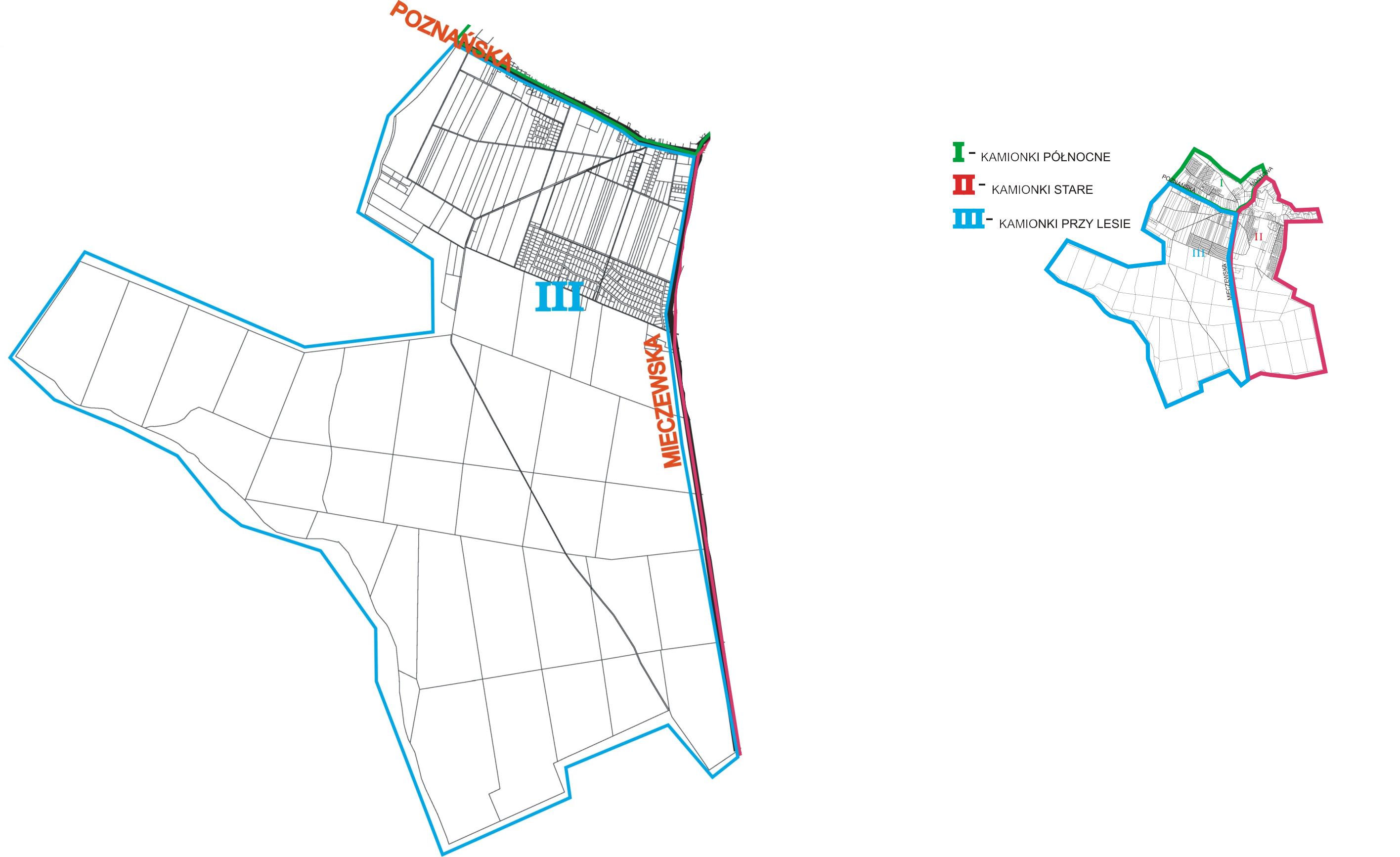 